ЛИТОВЕЗЬКА СІЛЬСЬКА РАДАВОЛОДИМИР-ВОЛИНСЬКОГО  РАЙОНУ ВОЛИНСЬКОЇ ОБЛАСТІОдинадцята сесія  восьмого скликання РІШЕННЯВід 03 вересня 2021 року		с.Литовеж	                                    №11/ 4                                                                                Про Прогноз бюджету Литовезької сільської територіальної громади на 2022-2024 роки                                                                                                                                                                                                                                                                                          Відповідно до частини шостої статті 75 Бюджетного кодексу України, пункту 23 частини першої статті 26 Закону України „Про місцеве самоврядування в Україні”  Литовезька сільська рада В И Р І Ш И Л А :1. Взяти до відома Прогноз бюджету Литовезької сільської територіальної громади на 2022-2024 роки, схвалений рішенням Виконавчого комітету Литовезької сільської ради від 05.08.2021 №65 «Про схвалення Прогнозу бюджету Литовезької сільської територіальної громади на 2022-2024 роки» (додається).   2.  Контроль за виконанням рішення покласти на постійну комісію сільської ради з питань бюджету, фінансів та планування соціально-економічного розвитку. В.о.сільського голови	                              	            Мирослава ЖуковаМудрик 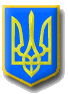 